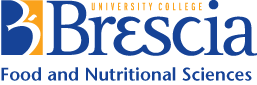 Diploma in Dietetic Education and Practical TrainingPre-Placement ReportPrior to the placement, the Intern will review the learning objectives listed on the learning plan for the placement. In addition to these learning objectives, the Intern is to identify his/her additional personal learning objectives. The Preceptor will meet with the Intern on the first day of the placement to discuss the Intern’s strengths, areas of growth and learning objectives for the placement. The Intern will begin this process prior to placement. It will be completed by the Intern and initialled by the Preceptor. The form is to be emailed by the Intern to the Internship Coordinator by the end of the first week.Intern’s Comments:Signatures:Intern:Preceptor: Date: Check here if you are sending your report electronically or by email to the Internship/ Placement Coordinator. This indicates acceptance of the above information and will have the same effect as a handwritten signature.Organization:Type of Placement:Nutrition CarePopulation + Public Health  ManagementResearch/Project Other SpecifyIntern:Preceptor:Date of PlacementAdditional learning objectives identified by Intern:  (The learning objectives must be linked to the ICDEP)(e.g. By the end of the Population Health placement, the Intern will demonstrate competency in written communication skills –ICDEP Communication and Collaboration 2.02) Additional learning objectives identified by Intern:  (The learning objectives must be linked to the ICDEP)(e.g. By the end of the Population Health placement, the Intern will demonstrate competency in written communication skills –ICDEP Communication and Collaboration 2.02) Additional learning objectives identified by Intern:  (The learning objectives must be linked to the ICDEP)(e.g. By the end of the Population Health placement, the Intern will demonstrate competency in written communication skills –ICDEP Communication and Collaboration 2.02) Specify how all learning objectives will be met during the placement(e.g. I will meet with the health unit communications coordinator for guidance on writing for the media and I will write a column on nutrition labeling for a local community paper.)Specify how all learning objectives will be met during the placement(e.g. I will meet with the health unit communications coordinator for guidance on writing for the media and I will write a column on nutrition labeling for a local community paper.)Specify how all learning objectives will be met during the placement(e.g. I will meet with the health unit communications coordinator for guidance on writing for the media and I will write a column on nutrition labeling for a local community paper.)Date: Intern’s Initials Preceptor’s Initials